Педагогический образовательный проект «Триумф»приглашает принять участие во Всероссийском творческом конкурсе«Пусть всегда будет солнце»Положение о Всероссийском творческом конкурсе«Пусть всегда будет солнце»Общие положенияОрганизатором Всероссийского творческого конкурса  «Пусть всегда будет солнце» является педагогический образовательный проект  «Триумф».Конкурс проводится с 10 июня по 6 июля 2024 годаВ конкурсе могут принять участие педагоги,  воспитанники, учащиеся  любых образовательных учреждений. Возраст участников не ограничен.По результатам конкурса каждый участник получает диплом 1,2 или 3 степени. Диплом отправляется на почту, указанную в заявке в течение 2 рабочих дней. Если участвует ребенок, то в дипломе прописываются ФИО педагога - куратораНа конкурс принимаются:Сценарии праздников и развлечений на любую тему (участник – педагог)Фотографии на любую из тем: «Мы играем», «Лето красное», «Праздник к нам приходит», «Чудо природа», «Школьные годы», «Моя семья», «Солнечное настроение», «Мои увлечения» (участник – педагог, участник – ребёнок)Видео выступлений (чтение стихов, сценки, басни  и тд) (участник – педагог, участник – ребёнок)Педагогические летние проекты (участник – педагог)Беседы с детьми на летнюю тему (участник – педагог)Летние консультации для родителей, уголки для родителей (участник – педагог)Наглядно – дидактические пособия (участник – педагог)Поделки из бумаги, бросового материала, природного материала (участник – педагог, участник – ребёнок)Рисунки на  тему «Пусть всегда будет солнце» (участник – педагог, участник – ребёнок)Чтобы принять участие в конкурсе нужно:Как оплатить  организационный взнос?размер организационного взноса составляет 180 рублей за каждого участника. Оплату за несколько участников производите одной суммой.Способы оплаты:Оплата на карту Сбербанка, номер карты 4817 7604 0465 1964Оплата на счет в Яндекс кошельке 410014315954306Куда отправить конкурсные материалы?Письмо с конкурсными материалами, квитанцией и заявкой необходимо отправить  на электронный адрес  triumf.ob@yandex.ruОбразцы дипломов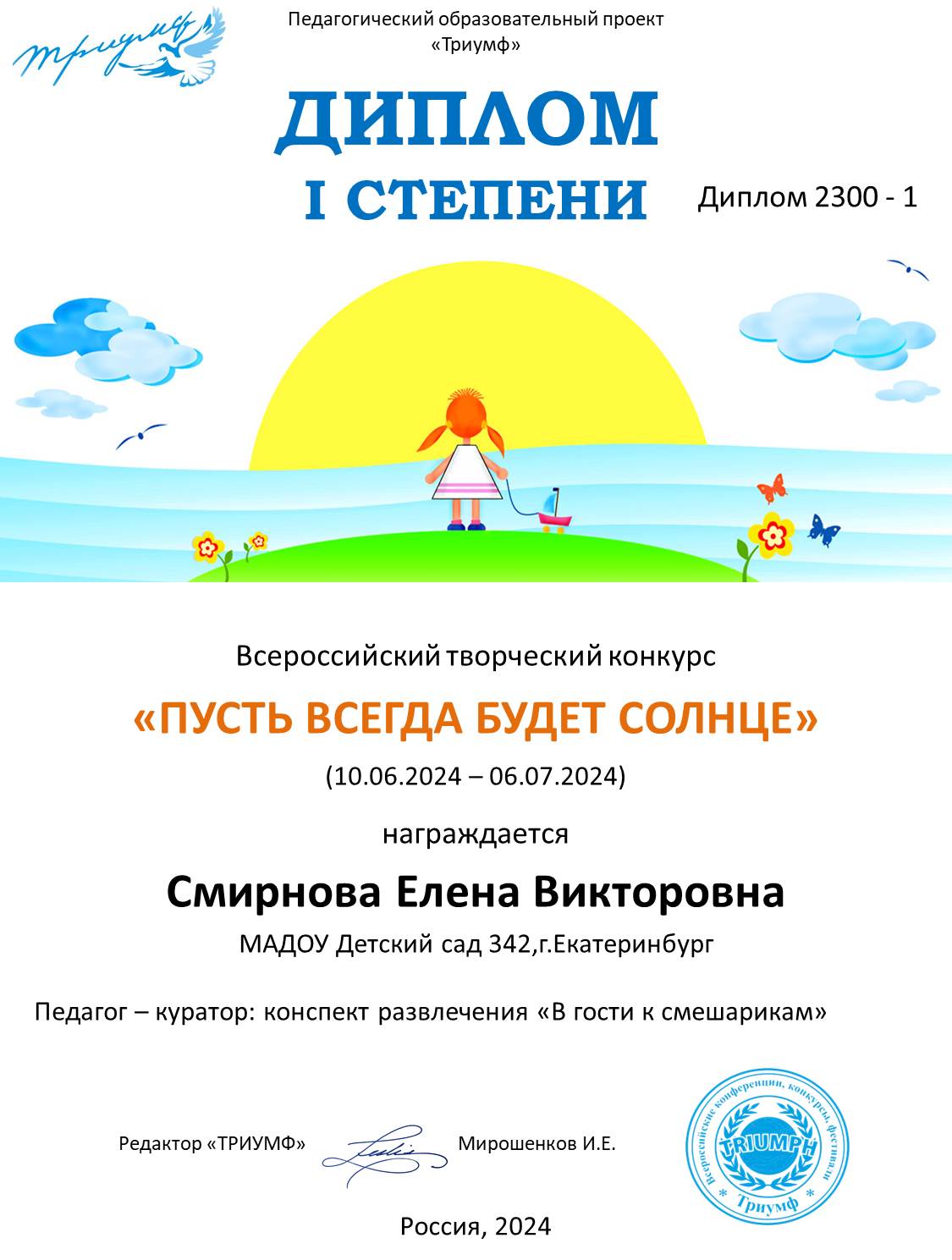 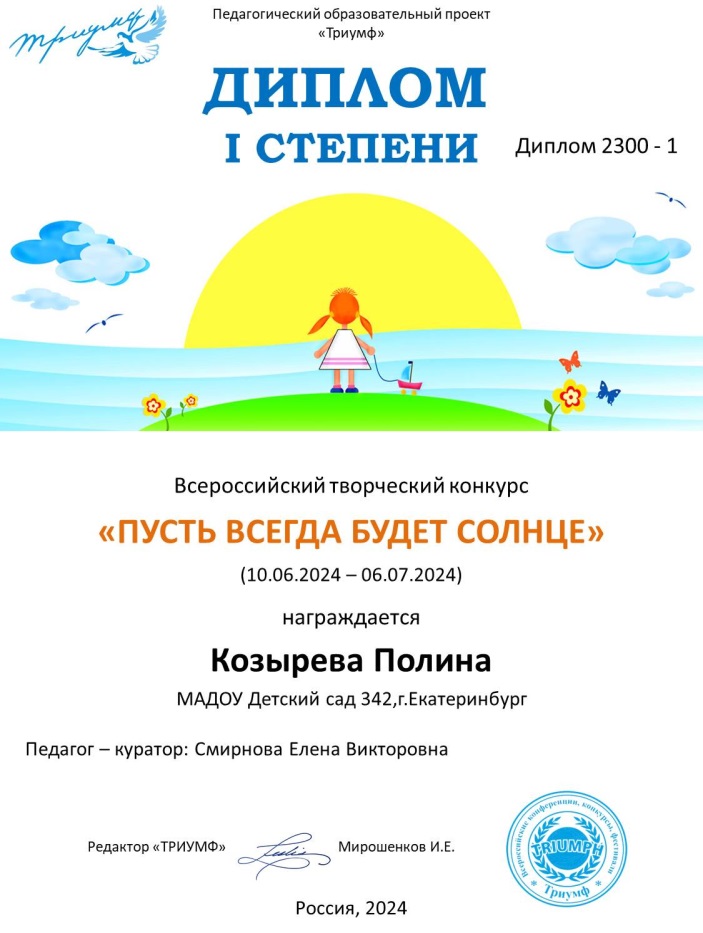 Желаем удачи и творческих побед!Заявка на участие во Всероссийском творческом конкурсе «Пусть всегда будет солнце»Заявка на участие во Всероссийском творческом конкурсе «Пусть всегда будет солнце»Заявка на участие во Всероссийском творческом конкурсе «Пусть всегда будет солнце»1ФИО автора, если участник ребенок, то указать только фамилию и  имя 2Образовательное учреждение 3Фамилия, имя, отчество  куратора (полностью)4Название конкурсной работы5Электронный адрес  для отправки диплома